Part 1: The Be Verb (12 points) Write 4 complete sentences using the “be” verb and the information and subjects below. (4 points) Simple Present positive [he]Simple Past negative [the teachers]Simple Future positive [we]Simple Present negative [you]Write 4 questions and 4 answers using the “be” verb and the information and subjects below. (8 points) Simple Present [the girl]Yes/No Question:Yes/No Answer: Wh- Question: Wh- Answer: Simple Past [you]Yes/No Question:Yes/No Answer: Wh- Question: Wh- Answer:Part 2: Verb Tenses (6 points) 					Start a short story in the past, move to the present, and then the future. Make sure to use all 6 tenses with action verbs. Use the story guide below:Last month, Tyler moved to the United States…Use each of the following verb tense forms: simple past 	                   	 simple present                          	     simple futurepast continuous	      		present continuous                	     future continuous______________________________________________________________________________WH Questions with action verbs: [5 pts] Make a WH question for each of these action verbs.1. drive [simple present]2. eat [present continuous]3. play [simple past]4. learn [past continuous]5. go [simple future]Yes/No Questions with action verbs: [5 pts] Make a Yes/No question for each of these action verbs.1. want [simple present]2. take [present continuous]3. see [simple past]4. sing [past continuous]5. read [future continuous]Part 4: Imperatives (2 points) Write 2 sentences with Imperatives. Tell someone how to be healthy. Part 5: Modals (4 points) 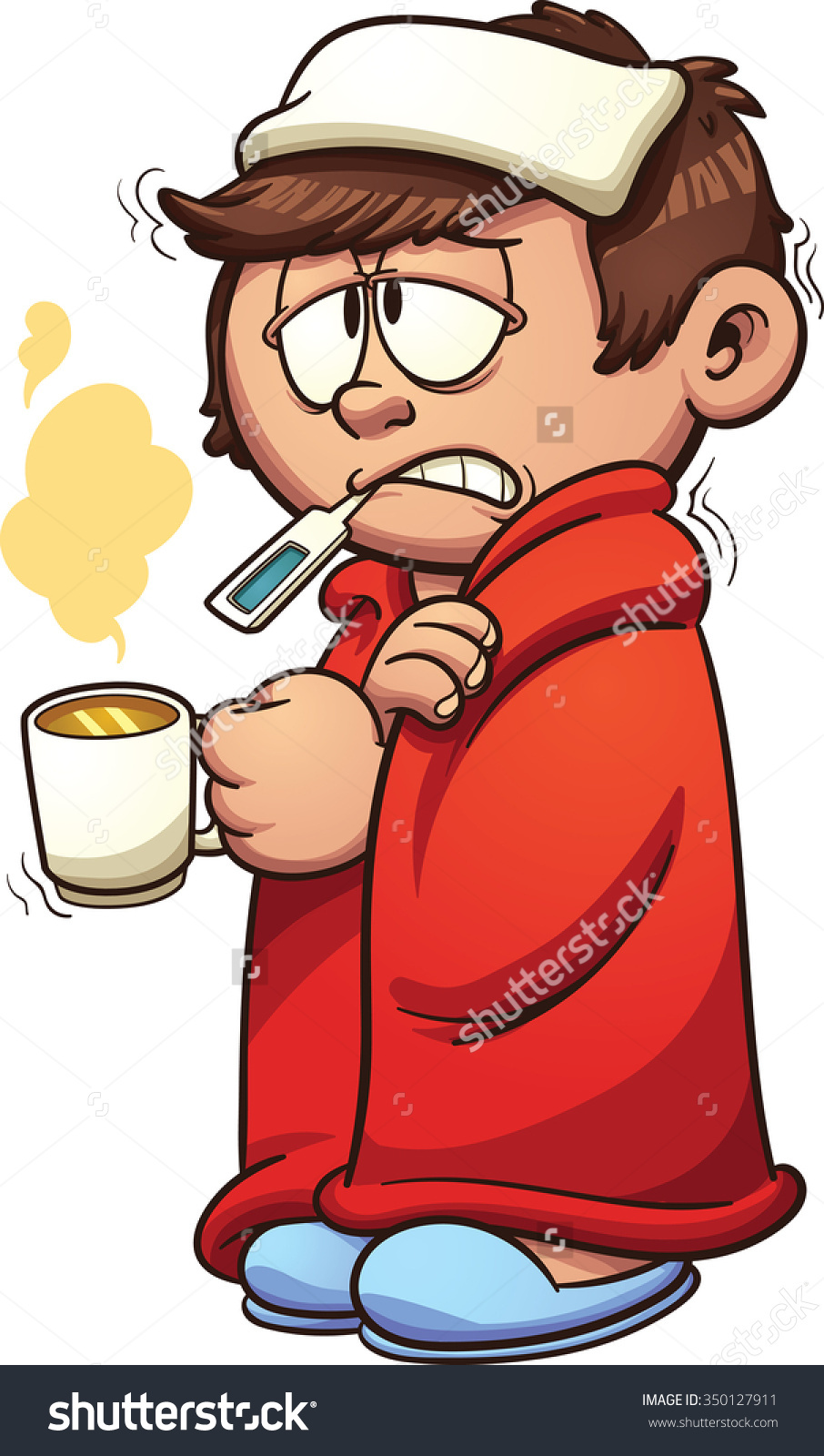 Write four present modal sentences about the picture below. Should (simple present) Might (simple present) Must (present continuous)Can (question)  Part 6: Phrasal Verbs [3 points] Write a sentence for each of the phrasal verbs below.1. hang on2. pick up3. drop offPart 7: Adjectives and Adverbs (6 points) 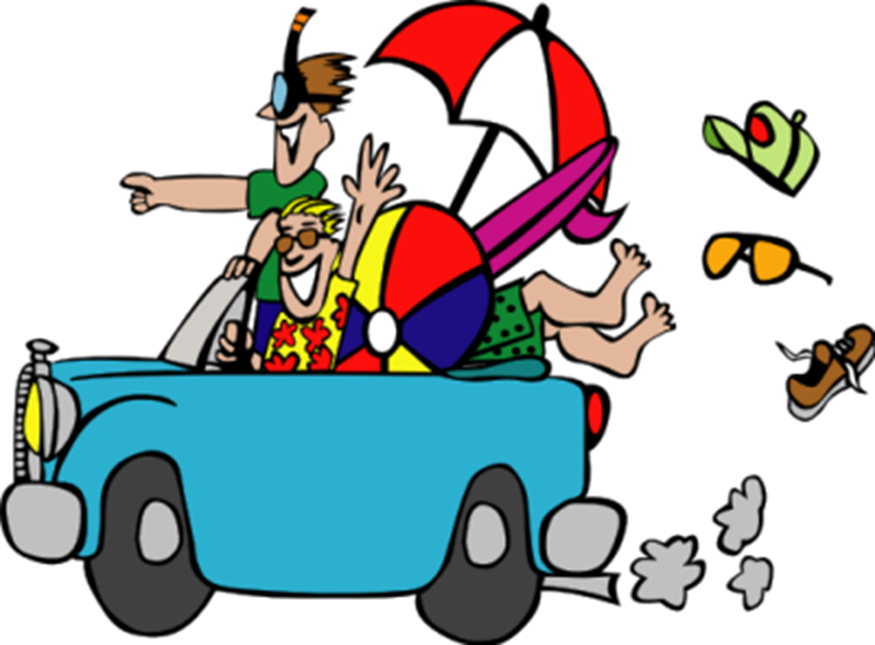 Write three sentences using adjectives about the picture. Write three sentences using the following adverbs about the picture. usuallyreally happily  Part 8: Adverb Clauses: (2 points) Write sentence with each of the adverb clause words below:1.  After2. Because